JESUS is our friend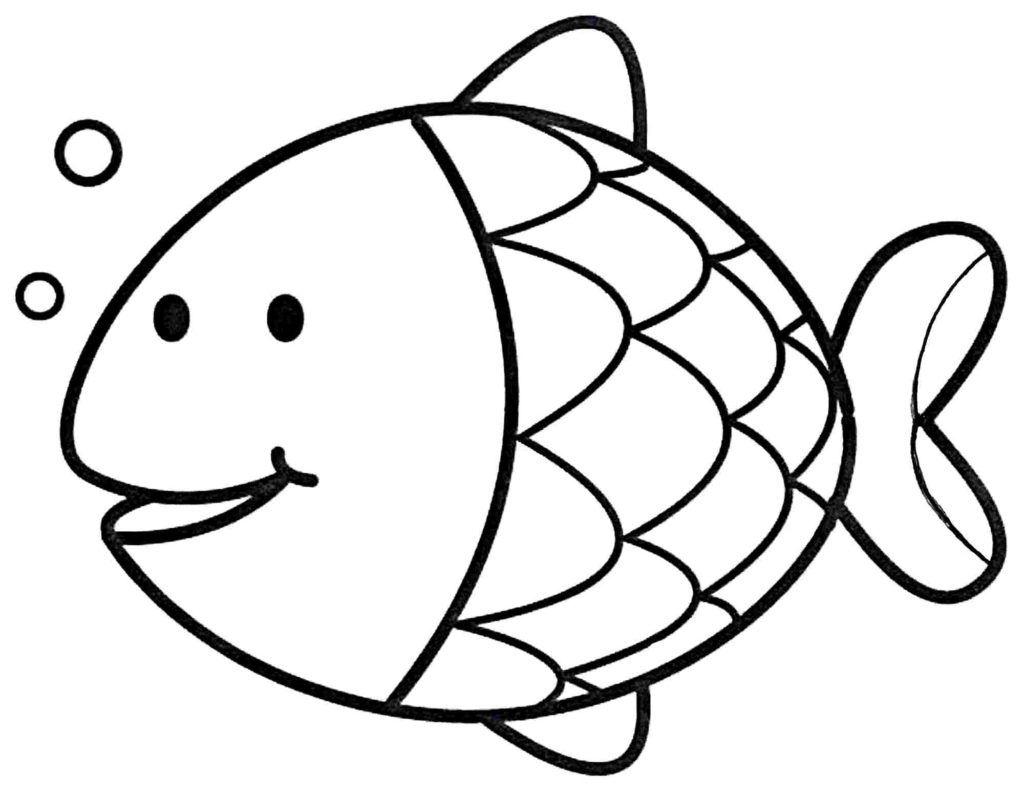 